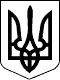 РОЗПОРЯДЖЕННЯСІЛЬСЬКОГО ГОЛОВИ ПЕРВОЗВАНІВСЬКОЇ СІЛЬСЬКОЇ РАДИ
КІРОВОГРАДСЬКОГО РАЙОНУ КІРОВОГРАДСЬКОЇ ОБЛАСТІ Від «11»  січня  2019 року                                                                              № 46 -р с. ПервозванівкаПро заходи щодо попередження пожеж, загибелі та травмування людей на них З метою запобігання виникнення надзвичайних ситуацій (подій) і пожеж, недопущення загибелі та травмування на них людей, активізації пожежно – профілактичної та  інформаційно - роз'яснювальної роботи щодо пожежної безпеки серед мешканців Первозванівської сільської ради, відповідно до ст. 8 Закону України "Про пожежну безпеку", на виконання розпорядження голови Кіровоградської обласної державної адміністрації від 17.01.2019 року № 14-р « Про заходи щодо попередження пожеж, загибелі та травмування людей на них », Відповідно до Кодексу цивільного захисту України з метою попередження та протидії можливим загрозам життю та здоров’ю громадян при виникненні надзвичайних ситуацій, пов’язаних із пожежами в приватному житловому секторі та природних екосистемах, оперативного реагування на них, а також підвищення рівня протипожежного захисту населених пунктів керуючись п. 20 ч. 4 ст. 42 Закону України "Про місцеве самоврядування в Україні":1.  Затвердити заходи щодо попередження пожеж, загибелі та травмування людей на них на території Первозванівської сільської ради (додаток 1). 2.     Контроль за виконанням цього розпорядження залишаю за собою. Сільський голова                                                                               П. МУДРАК                                                                                 Додаток 1                                                                                              З А Т В Е Р Д Ж Е Н О :                                                                                                                                                                                                                                                                                                          Розпорядженням                                                                                                                                                                                                                                                                                     сільського голови                                                                                                                                                                                                                                                        Первозванівської                                                                                                                                                                                                                                                     сільської ради                                                                                                                                                                                                                                                                  від   11.01.2019    № 46-р                                                                                                                                                                                                                                                                                      __________П. МУДРАК                                ЗАХОДИщодо попередження на території Первозванівськї сільської ради пожеж, загибелі та травмування людей на них	1. Розглянути на засіданнях комісій з питань техногенно-екологічної безпеки та надзвичайних ситуацій питання безпечної життєдіяльності населення питання щодо попередження пожеж, загибелі та травмування людей на них.	2. Провести відповідно до вимог чинного законодавства України перевірки протипожежного стану об'єктів, підконтрольних  органам місцевого самоврядування, об'єктів з масовим перебуванням людей, лікувальних установ та об'єктів з цілодобовим перебуванням людей, за наслідками яких вжити відповідних заходів реагування.3. Забезпечити контроль за вжиттям керівниками об'єктів, що належать до сфери управління органів місцевого самоврядування, об'єктів з масовим перебуванням людей заходів з попередження виникнення пожеж і надзвичайних ситуацій та загибелі людей на них. 4. Організувати за допомогою місцевих засобів масової інформації звернень про необхідність дотримання Правил пожежної безпеки в Україні, затверджених наказом Міністерства України з питань надзвичайних ситуацій від 19 жовтня 2004 року № 126, зареєстрованих у Міністерстві юстиції України 04 листопада 2004 року за № 1410/10009.5. Забезпечити проведення у населених пунктах, де спостерігається зростання кількості пожеж, спільних бесід представників управління ДСНС України в області на протипожежну тематику з власниками помешкань, залучивши до цієї роботи працівників органів внутрішніх справ, сфери соціального захисту, медичних, освітніх закладів і житлово-комунальних підприємств. 6. Провести пожежно-профілактичні відпрацювання населених пунктів, де спостерігається ріст кількості пожеж та загибелі людей на них. Під час цієї роботи здійснити подворові обходи помешкань осіб, які опинилися в складних життєвих умовах та потребують соціальної підтримки,  залучивши до цієї роботи працівників органів внутрішніх справ, сфери соціального захисту, медичних, освітніх закладів, територіальних житлово-комунальних підприємств.У разі виявлення загиблих на місці пожежі протягом 10 днів проводити додаткове відпрацювання населеного пункту, де виникла пожежа.                                                                         Первозванівська сільська рада,                                                                          служба у справах дітей, центр                                                                          надання соціальних послуг населенню                                                                Протягом  2019 року7. Організувати проведення на об'єктах соціального обслуговування населення, у дитячих дошкільних та навчальних закладах, а також у місцях проведення масових заходів та на інших аналогічних за призначенням об'єктах з масовим перебуванням людей роз’яснювальної роботи з питань пожежної безпеки. Забезпечити практичні відпрацювання планів евакуації людей на випадок виникнення пожежі. У дитячих дошкільних та навчальних закладах провести виховну роботу, спрямовану на запобігання виникненню пожеж унаслідок необережного поводження дітей з вогнем.               8. Рекомендувати керівникам підприємств, установ, організацій, незалежно від форми власності, навчальних закладів міста:- вжити заходів щодо забезпечення у встановленому порядку об’єктів нормативною кількістю первинних засобів пожежегасіння;- привести у робочий стан внутрішні системи протипожежного водопостачання об’єктів, а також систем пожежної сигналізації (при наявності);- організувати вивчення основних правил безпеки життєдіяльності та пожежної безпеки серед працівників та учнів навчальних закладів, дитячих дошкільних закладів, на об’єктах соціального обслуговування населення, місцях проведення масових заходів, об’єктах з масовим перебуванням людей;- проводити роз’яснювальну роботи з питань пожежної безпеки на практиці, з відпрацюванням планів евакуації людей на випадок виникнення пожеж та інших надзвичайних ситуацій;- вжити увесь комплекс заходів спрямованих на попередження виникнення надзвичайних ситуацій (подій) і пожеж, недопущення загибелі та травмування людей на них;- забезпечувати виконання власниками земельних ділянок, що межують з лісовими насадженнями, комплексу протипожежних заходів з недопущення пожеж в екосистемах. Встановлювати контроль щодо несанкціонованого спалювання трави населенням на землях сільськогосподарського призначення та земельних паях;- виконати заходи щодо захисту населених пунктів, зокрема провести розчищення від сухої трави та чагарників ділянок місцевості, влаштувати мінералізовані смуги для попередження розповсюдження вогню;- у межах компетенції сприяти у наданні допомоги соціально- незахищеним верствам населення у приведенні в пожежобезпечний стан пічного опалення, димарів та електричної мережі приватних помешкань.                                                             Керівники підприємств, установ, організацій,                                                              незалежно від форми власності,                                                              Первозванівська сільська рада                                                              Протягом 2019 року9.  Організувати спільно з підприємствами, установами та організаціями розповсюдження серед населення під час роз'яснювальної роботи та пожежно-профілактичних відпрацювань, розміщення у місцях з масовим перебуванням людей поліграфічної продукції з короткими інструкціями щодо основних заходів з питань попередження пожеж, загибелі та травмування людей на них.Спеціаліст з охорони праці, безпеки життєдіяльності, організації і здійсненню заходів у сфері цивільного захисту, організації  та здійсненню заходів з техногенно-екологічної безпеки та надзвичайних ситуацій  Первозванівської сільської ради                                                     О. ДУБЕНКО.Первозванівська сільська радаПротягом  2019 рокуУправління ДСНС України у Кіровоградській о області,Первозванівська сільська радаВідповідно до планів-графіківПротягом  2019 рокуПервозванівська сільська рада Протягом  2019 рокуПервозванівська сільська радаПротягом  2019 рокуПервозванівська сільська рада,служба у справах дітей, центр надання соціальних послуг населенню Протягом  2019 рокуВідділ освіти, молоді та спорту, культури та туризму виконавчого комітету Первозванівської сільської радиПротягом  2019 рокуКерівники підприємств, установ, організацій,незалежно від форми власності,Первозванівська сільська рада                                                            Протягом 2019 року